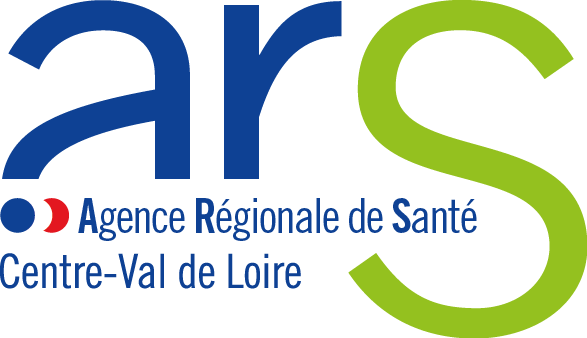 FICHE TECHNIQUE :CONTRÔLE ULTIME BIOLOGIQUE DE COMPATIBILITÉ POUR LES CGR (AB TEST CARD)CELLULE HÉMOVIGILANCEFICHE TECHNIQUE :CONTRÔLE ULTIME BIOLOGIQUE DE COMPATIBILITÉ POUR LES CGR (AB TEST CARD)Date de rédaction : 09/05/17FICHE TECHNIQUE :CONTRÔLE ULTIME BIOLOGIQUE DE COMPATIBILITÉ POUR LES CGR (AB TEST CARD)Date de validation :FICHE TECHNIQUE :CONTRÔLE ULTIME BIOLOGIQUE DE COMPATIBILITÉ POUR LES CGR (AB TEST CARD)Version : n°2017.1DOCUMENTS ASSOCIÉSDOCUMENTS ASSOCIÉS